Nomor :  09/488/Peng-Und/I/2018Perihal :  Pengumuman dan Undangan  Diberitahukan kepada seluruh mahasiswa Program MM-UMB, bahwa sesuai jadwal di bawah ini akan dilaksanakan Seminar Proposal Tesis, maka  mahasiswa yang bersangkutan mengundang para mahasiswa untuk hadir sebagai peserta.Demikian pengumuman dan undangan ini, untuk diperhatikan dan diindahkan sebagaimana mestinya. Terima kasih.	Dikeluarkan di	:  Jakarta	Padatanggal	:  Ketua Program Studi Magister ManajemenTtd	
Dr. Aty Herawati, M.Si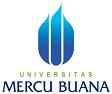 PENGUMUMAN JADWAL SEMINAR PROPOSAL TESISPROGRAM STUDI MAGISTER MANAJEMENPROGRAM PASCASARJANAQNO.HARI, TGL.JAMN.I.M.N A M ADOSEN PEMBIMBINGDOSEN PENELAAHKON-SEN-TRASITEMPAT/ RUANG01selasa, 23 Januari 2018 Pkl 08.0055116110244Yulius Bhayangkara WagutP1: Prof. Dr S. Pantja Djati, M.Si, MAP2. Dr Ignatius Jeffrey, MM, SE, Ak, CAMSDMKampus A Meruya T. 30502selasa, 23 Januari 2018 Pkl 09.0055116110162Reza Agung PriambodoP1: Prof. Dr S. Pantja Djati, M.Si, MAP2. Dr Ignatius Jeffrey, MM, SE, Ak, CAMSDMKampus A Meruya T. 30503selasa, 23 Januari 2018 Pkl 10.0055116110061Erry Rizal RahmanP1: Dr Ignatius Jeffrey, MM, SE, Ak, CAP2. Prof. Dr S. Pantja Djati, M.Si, MAMSDMKampus A Meruya T. 305